          	 PLAN FOR OVERGANG        	BARNEHAGE – SKOLE              	  Lund kommune                            2021-2023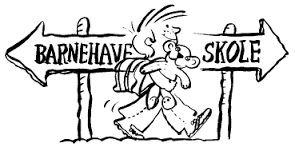 Med ønske om en god skolestart til alle.             Vi lærer ikke for skolen,                     men for livet.                                                   Lucius Annæus SenecaForordEn god sammenheng mellom barnehage og skole er å legge til rette for et helhetlig opplæringsløp, som ivaretar enkeltbarnets behov. Det handler både om at barnas utviklings- og læringspotensial ivaretas, støttes og utvikles på et tidlig tidspunkt, og at barna får mulighet til å oppleve kontinuitet ved at de kan bygge videre på kunnskaper og erfaringer fra barnehagen inn i skole.Barn og foreldre skal føle seg trygge på at både barnehage og skole gjør sitt beste for å skape kontinuitet og sammenheng.  Overgangen fra barnehage til skole må ses på som en sammenhengende prosess fra siste året i barnehagen til første året på skole. De ulike aktivitetene skal synliggjøres og gi mening for både barna og foreldrene.Barnehagene og skolene er begge institusjoner for omsorg, lek, læring og danning. Når barna starter på skolen vil de møte både likhetstrekk og ulikheter mellom barnehagen og skolen. Personalet på begge steder har sammen med foreldrene et ansvar for at barn kan møte disse likhetene og ulikhetene med nysgjerrighet og tillit til egne forutsetninger.Rammeplan for barnehagen sier at det må legges til rette for at barn kan ta avskjed med barnehagen på en god måte. Barn skal få muligheten til å glede seg til å begynne på skolen og de skal oppleve at det er sammenheng mellom skole og barnehage.Kunnskapsdepartementet har gitt ut en veileder «Fra eldst til yngst – samarbeid og sammenheng mellom barnehage og skole». Her kommer de med anbefalinger om hvordan denne overgangen best mulig kan bli ivaretatt. Det står blant annet: Godt og systematisk samarbeid mellom barnehage og barnetrinn, barnetrinn og ungdomstrinn, ungdomstrinnet og videregående opplæring skal bidra til å lette overgangen mellom de ulike trinnene i opplæringsløpet. Plan for overgang barnehage- skole skal best mulig sikre:At barnet får opplevelser som gir en så smidig overgang som mulig.At nødvendig informasjon er utvekslet på en hensiktsmessig måte.At både barn og foreldre opplever en sammenheng mellom barnehage og skole.Bakgrunn og intensjonDenne planen skal være et arbeidsredskap for barnehagene og skolene.  Planen forplikter spesielt ansatte som arbeider med de eldste barna i barnehagen og de yngste elevene i skolen. Det er et lederansvar å sikre gjennomføring av rutinene på en god måte.Da barnehagen flyttet til Kunnskapsdepartementet, var en viktig intensjon med dette å bedre sammenhengen mellom barnehage og skole. Barnehagen skal være med å bidra til å gjøre barns skolestart god, og sikre at barna får et godt grunnlag for livslang læring. Samspill og sammenheng er viktig, og voksne som samhandler med barna er premissleverandører for hvordan barna opplever denne overgangen.I Lund Kommune er det tre barnehager som kretser til hver sin skole. En stor barnehage på Moi og to mindre barnehager i Hovsherad og Heskestad. Rammeplan og kravene til denne er de samme for alle barnehager, men tilnærmingsmåter til faginnholdet i barnehagene kan variere. Det samme gjelder for skolene, Kunnskapsløftet og kravene til denne er de samme for alle skolene, men tilnærmingsmåter til faginnholdet kan variere. For å oppnå en meningsfull sammenheng mellom barnehage og skole er det behov for at virksomhetene har god kunnskap om hverandre. Barnehagene må vite hva skolen forventer av barna i 1. trinn, og skolen må vite hvilke tema, aktiviteter, innhold og arbeidsmåter barnehagene vektlegger det siste året før skolestart.Overføring av informasjonDersom informasjon om enkeltbarn skal overføres fra barnehage til skole, skal det være gitt samtykke fra foreldrene om dette.For barn med særlige behov vil samarbeidsmøter eller ansvarsgrupper være arena for overføring av informasjon. Det er utarbeidet egne prosedyrer i barnehage og  i skole som regulerer samarbeidet med PP-tjenesten. “Rutiner for spesialpedagogisk hjelp i barnehagen”  og “Prosedyrehåndbok for Lund kommune” (spesialundervisning). Lund kommune har utarbeidet et overgangsskjema som barnehagen skal fylle ut på enkeltbarn for å sikre at det blir overført den nødvendige informasjonen til skolen. Dette skjemaet skal gjennomgås sammen med foresatte. Tverrfaglig samarbeidSamarbeid mellom ulike fagfelt har en forebyggende effekt. Målet med samarbeidet er å fremme positiv utvikling, og skal ha barnets beste i fokus hele tiden.Både opplæringsloven og barnehageloven henviser til forvaltningslovens regler om taushetsplikt. Alle faginstansene skal jobbe ut i fra åpenhet mot foreldre. Det skal gis informasjon som ansees som relevante for saken. Regelverket regulerer hvilke opplysninger som kan gis, men beskriver også hvordan taushetsplikt kan åpnes. Noen naturlige fagetater kan i et tverrfaglig samarbeid foruten skole og barnehage være Pedagogisk- psykologisk tjeneste (PPT), helsestasjon, barnevern, fysioterapitjenesten eller Barne- og ungdomspsykiatrisk poliklinikk (BUP).Skole startUtgangspunktet er at barn starter i grunnskolen det kalenderåret de fyller 6 år. I følge opplæringsloven kan skoleeier imidlertid la et barn begynne på skolen ett år før dersom foreldre samtykker og det foreligger en sakkyndig vurdering. Dersom det i sakkyndig vurdering kommer frem at barnet ikke har kommet tilstrekkelig langt i sin utvikling, kan barnet få utsatt skolestart dersom foreldrene ønsker det. Barn med minoritetsspråklig bakgrunnBarn med minoritetsspråklig bakgrunn skal det være et særlig fokus i forbindelse med skolestart. Barnehagen og skolen skal legge til rette for at informasjon blir rett oppfattet av foreldre, her er bruk av tolketjeneste et viktig redskap. Forøvrig avviker ikke overgangsrutiner her i forhold til at barn som trenger særlig tilrettelegging. Alle barn, uavhengig av språk og kultur, skal møtes ut i fra individuelle behov.RUTINER FOR OVERGANG BARNEHAGE – SKOLE.RUTINER FOR BARN MED SPESIALPEDAGOGISK HJELP.LINKERBarnehageloven: https://lovdata.no/dokument/NL/lov/2005-06-17-64Rammeplan for barnehagen: https://www.udir.no/laring-og-trivsel/rammeplan-for-barnehagen/Opplæringsloven: https://lovdata.no/dokument/NL/lov/1998-07-17-61Kunnskapsløftet: https://www.udir.no/laring-og-trivsel/lareplanverket/Rammeplan for SFO: https://www.udir.no/utdanningslopet/sfo/rammeplan/Rutiner for spesialpedagogisk hjelp:Prosedyrehåndbok for Lund kommune (Spesialundervisning):TIDSPUNKT:AKTIVITET:DELTAKERE:ANSVARLIG:Hele barnehagetiden.Kartlegging og tiltak i henhold til ALLE MED. Tras til de som trenger det. Pedagogisk leder.Barnehage-personal.Styrer.Hele barnehagetiden.Relasjonsbygging, selvregulering, livsmestring, sosial kompetanse, lese- skriveforberedende aktiviteter og grunnleggende matematikk innlæring.Barnehage-personal.Styrer.September og/eller april - siste barnehageår. Språkkartlegging av flerspråklige.Pedagogisk leder.Styrer.Oktober - siste barnehageår.Fagmøte mellom skole og barnehage. Pedagogisk informasjonsutveksling og info om barnegruppen generelt.Fastsette datoer for:Overføringsmøter.Besøk i skolen/SFO.Førskoledager.Besøk til barnehage.Foreldreskole.Rektor. Styrer.Pedagogisk leder.Klassekontakt SFO leder.Rektor.Siste halve barnehageår.Besøk i skolen og SFOPedagogisk leder.Rektor.Januar/februar - siste barnehageår.Digital innskriving til skolen.Foresatte.Rektor.Februar/marsForeldreskole.Helsestasjon.Skole.Barnehage. Rektor.Styrer. Mars/april - siste barnehageår.Overføringsskjemaet ferdig utfylt.Foresatte.Pedagogisk leder.Styrer.April/mai - siste barnehageår.Førskoledager.Foreldremøte.Kontaktlærer for neste skoleår er klar. Rektor. Inspektør.Kontaktlærer.Barnehage-personal.Rektor.Mai - siste barnehageår.Overføringsmøter.Kontaktlærer.Pedagogisk leder.Styrer.Juni - siste barnehageår. Markere at barnet og gruppa skal slutte i barnehagen.Legge til rette for god avskjed.Pedagogisk leder.Barnehage-personal.Styrer.August - første skoleuke. Oppstartsamtale.Foreldremøte. Kontaktlærer.Foreldre.Rektor.September - første skoleår.Første klasse på besøk til barnehagen. Kontaktlærer.Pedagogisk leder.Rektor.TIDSPUNKT:TILTAK:DELTAKERE:ANSVARLIG:2 år før skolestart.Planlegge skolestart for barn med store hjelpebehov.Styrer.Pedagogisk leder.Spesialpedagog.Rektor.PP-Tjenesten.Ansvarsgruppe.Foresatte.Alle involverte samarbeidspartnere.Styrer.September - siste barnehageår.Styrer informerer den aktuelle skole om barn som har spesialpedagogisk hjelp. Og om det kreves tilpasninger på skolen. Pedagogisk leder.PP-Tjenesten.Spesialpedagog.Styrer.Rektor.Helsesykepleier.Styrer.Innen november - siste barnehageår.Skolen trekkes inn i ansvarsgruppemøter og samarbeidsmøter.Styrer. PP-Tjenesten.Foresatte.Rektor.Kontaktlærer.Pedagogisk leder.Spesialpedagog.Alle involverte samarbeidspartnere.Styrer.Mars/april(før førskoledagene)Overføringsmøte.Styrer.PP-Tjenesten.Foresatte. Rektor.Kontaktlærer.Pedagogisk leder.Spesialpedagog.Alle involverte samarbeidspartnere.Styrer.Mai/juni - siste barnehageår.IOP og annen relevant dokumentasjon, legges i barnets elevmappe.Foreldre. Spesialpedagog.Pedagogisk leder.Styrer.